Приложение №6.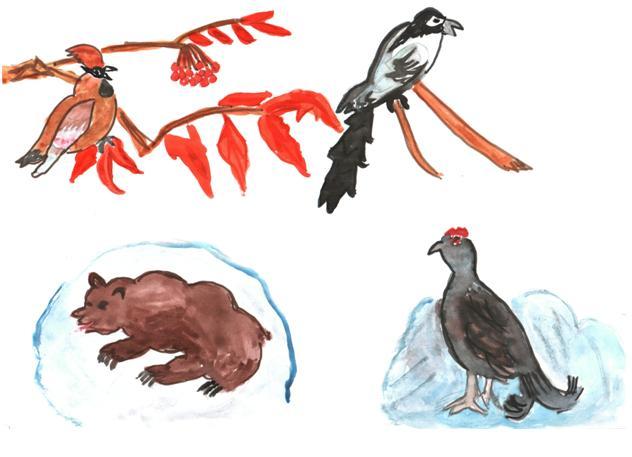 